DAROVACÍ SMLOUVALAIRD s.r.ose sídlem: Průmyslová 497,463 12  Liberec,zapsaný v obchodním rejstříku vedeném u Krajského soudu v Ústí nad LabemIČO: 27074081jednající: Generální ředitel : Radek Čermákdále v této smlouvě jen jako „Dárce“na straně jednéa 						Nemocnice Jablonec nad Nisouse sídlem: Nemocniční 4446/15 466 01 Jablonec nad NisouIČ: 00829838  DIČ: CZ00829838jednající: Ředitel MUDr. Vít Němečekdále v této smlouvě jen jako „Obdarovaný“na straně druhéDárce a Obdarovaný společně též jako„Smluvní strany“uzavírají níže uvedeného dne, měsíce a rokuDarovací SmlouvuDárce touto smlouvou daruje Obdarovanému dar, kterým jsou ve fyzické formě ve výši 4 000 ks ochranných obličejových masek/roušek - (slovy: čtyři tisíce kusů). Dále jen „Dar“.Obdarovaný Dar, jak je specifikován přijímá a zavazuje se jej využít pouze k účelu specifikovanémupro použití ve zdravotnictví.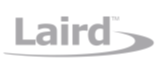 V Liberci dne/In Liberec on:Dárce/Donor:Podpis/Signature:____________Vyřizuje: xxxxxxxxx, personální ředitelkaCONTRACT OF DONATIONLAIRD s.r.o with the registered office at Průmyslová 497, 463 12 Liberec,registered in the Commercial Register kept at the Regional Court in Ústí nad LabemTax identification number: 27074081represented by: Radek Čermák, General Manager hereinafter referred to as the "Donor"as the first partyandNemocnice Jablonec nad Nisoubased: Nemocniční 4446/15 466 01 Jablonec nad NisouID: 00829838  Tax Identification Number: CZ00829838Represented by: MUDr. Vít Němeček, Directorhereinafter referred to as the "Donee"as the second partythe Donor and the Donee hereinafter also asthe “Parties”conclude, on the day, month and year statedbelow Contract of DonationThe Donor donates to the Donee a donation in the physical form in the amount of 4,000 pieces of protective face masks - (in words: four thousand pieces), hereinafter referred to as "The Donation".The Donee accepts The Donation specified and undertakes to utilize it only for purpose specified as only usage for HealthcareV Liberci dne/In Liberec on:Obdarovaný/Donee:Podpis/Signature:____________